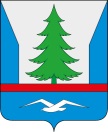 СОВЕТ ДЕПУТАТОВГОРОДСКОГО ПОСЕЛЕНИЯ ЗЕЛЕНОБОРСКИЙКАНДАЛАКШСКОГО РАЙОНАМУРМАНСКОЙ ОБЛАСТИТРЕТЬЕГО СОЗЫВАРЕШЕНИЕОт 30.11.2017                               	                               	№ 339О внесении изменений в Правила землепользования и застройки городского поселения Зеленоборский, утвержденные Решением Совета депутатов городского поселения Зеленоборский от 30.10.2013 № 413, в части  изменения границ территориальных зон– расширения границ зоны застройки малоэтажными жилыми домами (Ж-2) за счет  зоны специального назначения – сохраняемые природные ландшафты (С-2) в пос. Зеленоборский, в районе улицы Ковдозерская.В соответствии с Федеральным законом от 06.10.2003 № 131-ФЗ «Об общих принципах организации местного самоуправления в Российской Федерации», Градостроительным кодексом Российской Федерации, Уставом городского поселения Зеленоборский, в связи с обращением администрации городского поселения Зеленоборский, с учетом результатов публичных слушаний, Совет депутатов городского поселения Зеленоборский Кандалакшского района решил:1. Внести изменения в Правила землепользования и застройки городского поселения Зеленоборский, утвержденные решением Совета депутатов городского поселения Зеленоборский от 30.10.2013 № 413 в части изменения границ территориальных зон пос.Зеленоборский, в районе улицы Ковдозерская –, а именно: - расширить границы зоны застройки малоэтажными жилыми домами (Ж-2) за счет зоны специального назначения – сохраняемые природные ландшафты (С-2) в целях строительства малоэтажных жилых домов согласно приложения.2. Возложить контроль за исполнением настоящего решения на главу администрации городского поселения Зеленоборский Кандалакшского района.3. Настоящее решение опубликовать в средствах массовой информации и разместить на официальном сайте администрации городского поселения Зеленоборский Кандалакшского района http://zelenoborskiy.ucoz.ru/.Глава муниципального образования                                                  И.Н.Самарина	